   溪湖   國中   110年   1   學期   2次段考第__6__份(生物)一、選擇題一、選擇題一、選擇題一、選擇題一、選擇題1.2.3.4.5.A DCDC7S溪湖110010201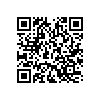 7S溪湖110010202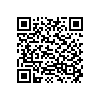 7S溪湖110010203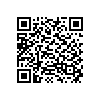 7S溪湖110010204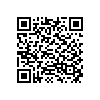 7S溪湖110010205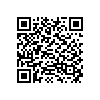 6.7.8.9.10.CABDC7S溪湖110010206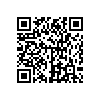 7S溪湖110010207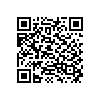 7S溪湖110010208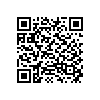 7S溪湖110010209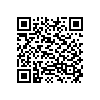 7S溪湖110010210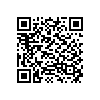 11.12.13.14.15.DADAB7S溪湖110010211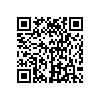 7S溪湖110010212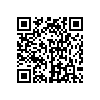 7S溪湖110010213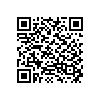 7S溪湖110010214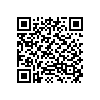 7S溪湖110010215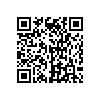 16.1718.19.20.CBDCC7S溪湖110010216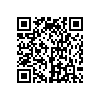 7S溪湖110010217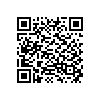 7S溪湖110010218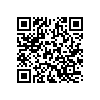 7S溪湖110010219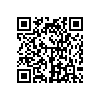 7S溪湖110010220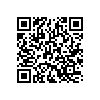 21.22.23.24.25.ACBBC7S溪湖110010221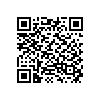 7S溪湖110010222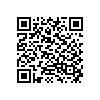 7S溪湖110010223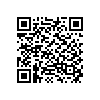 7S溪湖110010224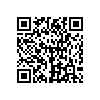 7S溪湖110010225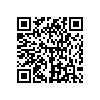 26.27.28.29.30.DDDAB7S溪湖110010226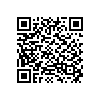 7S溪湖110010227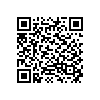 7S溪湖110010228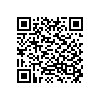 7S溪湖110010229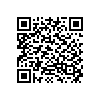 7S溪湖110010230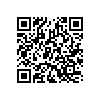 31.32.33.34.35.DBABB7S溪湖110010231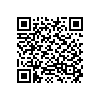 7S溪湖110010232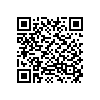 7S溪湖110010233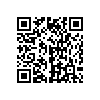 同上同上36.37.38.39.40.ACABA7S溪湖110010234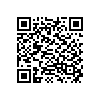 同上7S溪湖110010235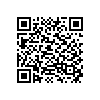 同上同上